Croix des Moines : n° 6 du planCroix nimbée, autres appellations croix cerclée ou croix eucharistique :
La croix nimbée est une croix inscrite dans un cercle et dont les branches dépassent de ce cercle. Ce symbole chrétien serait apparu au IVème siècle en Irlande pour orner les tombes d’un couvent. Ce type de croix s’est ensuite répandu dans les îles britanniques et
dans les pays où ont émigré leurs habitantsCroix latine cylindrique avec les extrémités arrondies et striées, La croix latine est le symbole de la chrétienté mais elle résulte d’une évolution ; la vénération de la croix ne se rapporte à la crucifixion du Christ mais à sa résurrection : c’est un signe de victoire sur la mort.Sur la face visible le  Christ est surmonté de l’acronyme INRI, la couronne est ornée d’entrelacs et de fleursSur la face opposée représentation de St Joseph surmonté d’un demi-cercle de diamètre inférieur à celui de la face avant Le soubassement est une pyramide tronquée à angles coupés sur une base carrée. Dé carré et fût cylindrique.Date gravée 1806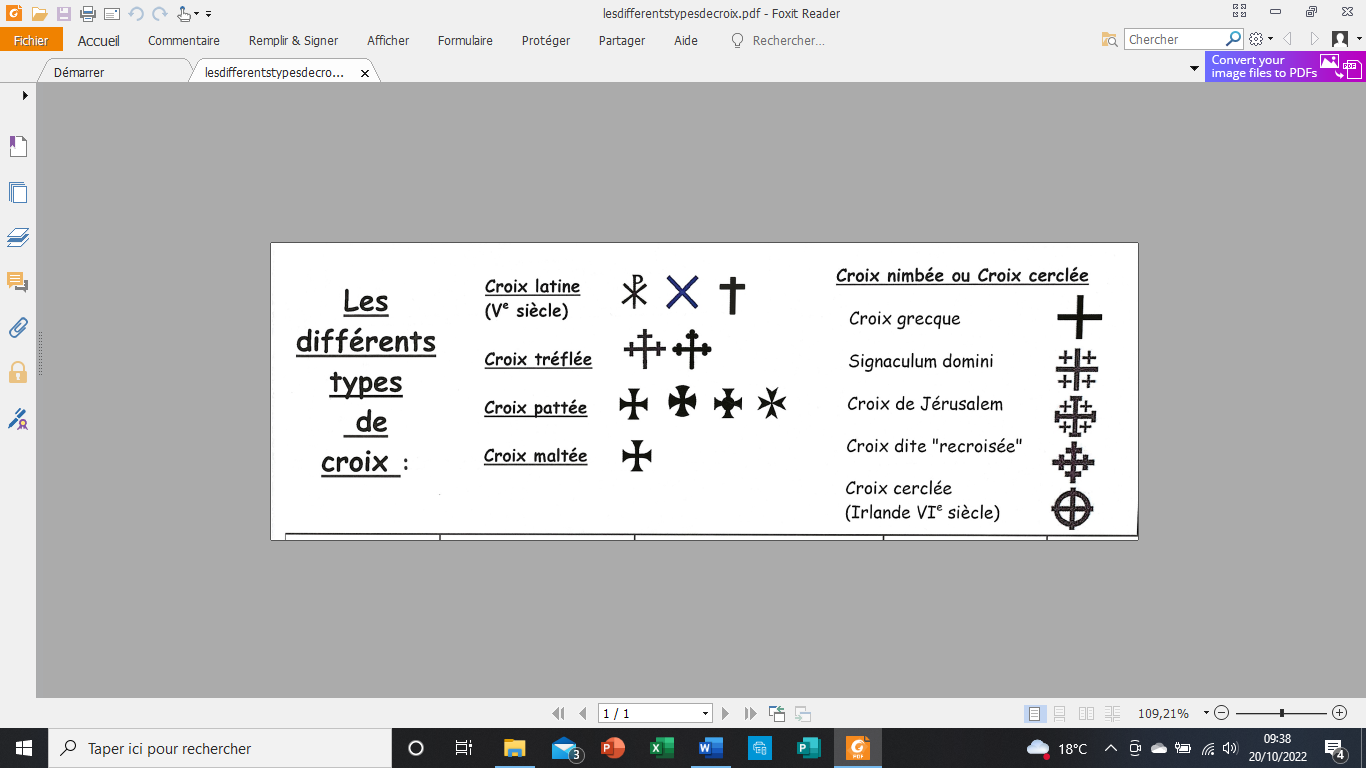 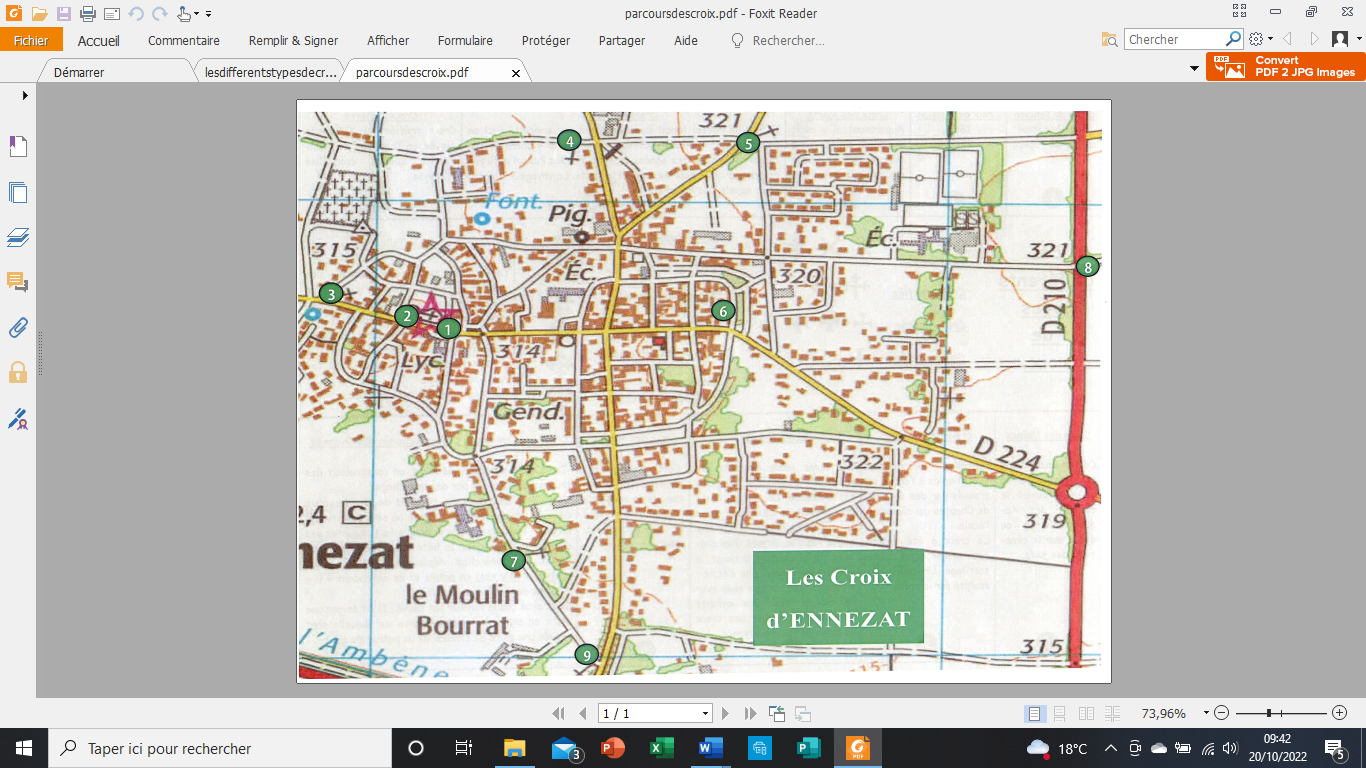 